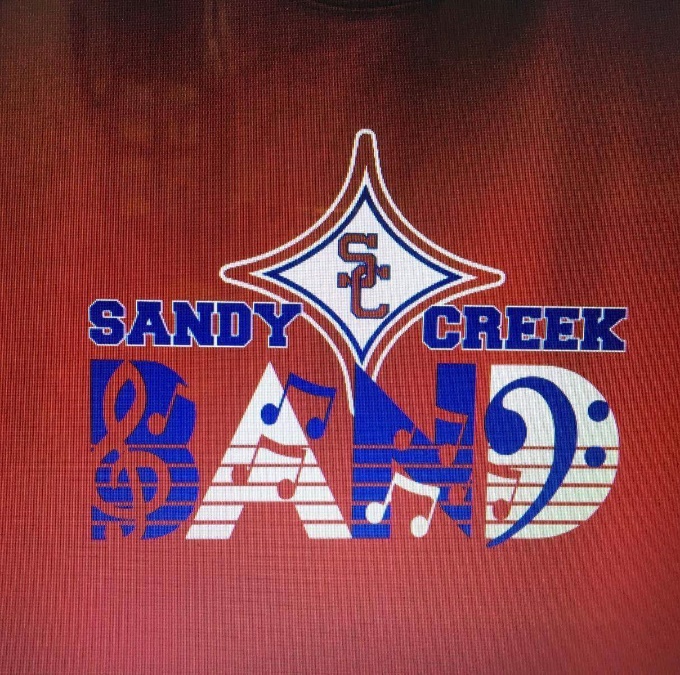 Receipt – 2018 Sweetheart DinnerSandy Creek Band Booster Club - Tax ID# 58-2005261PurchaserDate				Sold ByTicket Quantity		Total CollectedThank you for your purchase of ticket(s) to our 4th Annual Valentine’s Dinner on Thursday, February 8, 2018 at 7pm at the Tyrone Recreation Center in Tyrone, GA. The proceeds from the sale of each ticket will benefit the Sandy Creek High School Band Program by allowing us to purchase new and repair existing instruments that are sorely needed.This year, we have added a silent auction to the event so please come prepared to bid on a special item. 100% of the donations made to the silent auction is tax-deductible.For more information about the Sandy Creek High School Band Program, please visit our website at www.sandycreekband.org. Thank you for your support!					SCHS Band Boosters tax ID# 58-2005261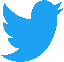 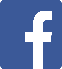 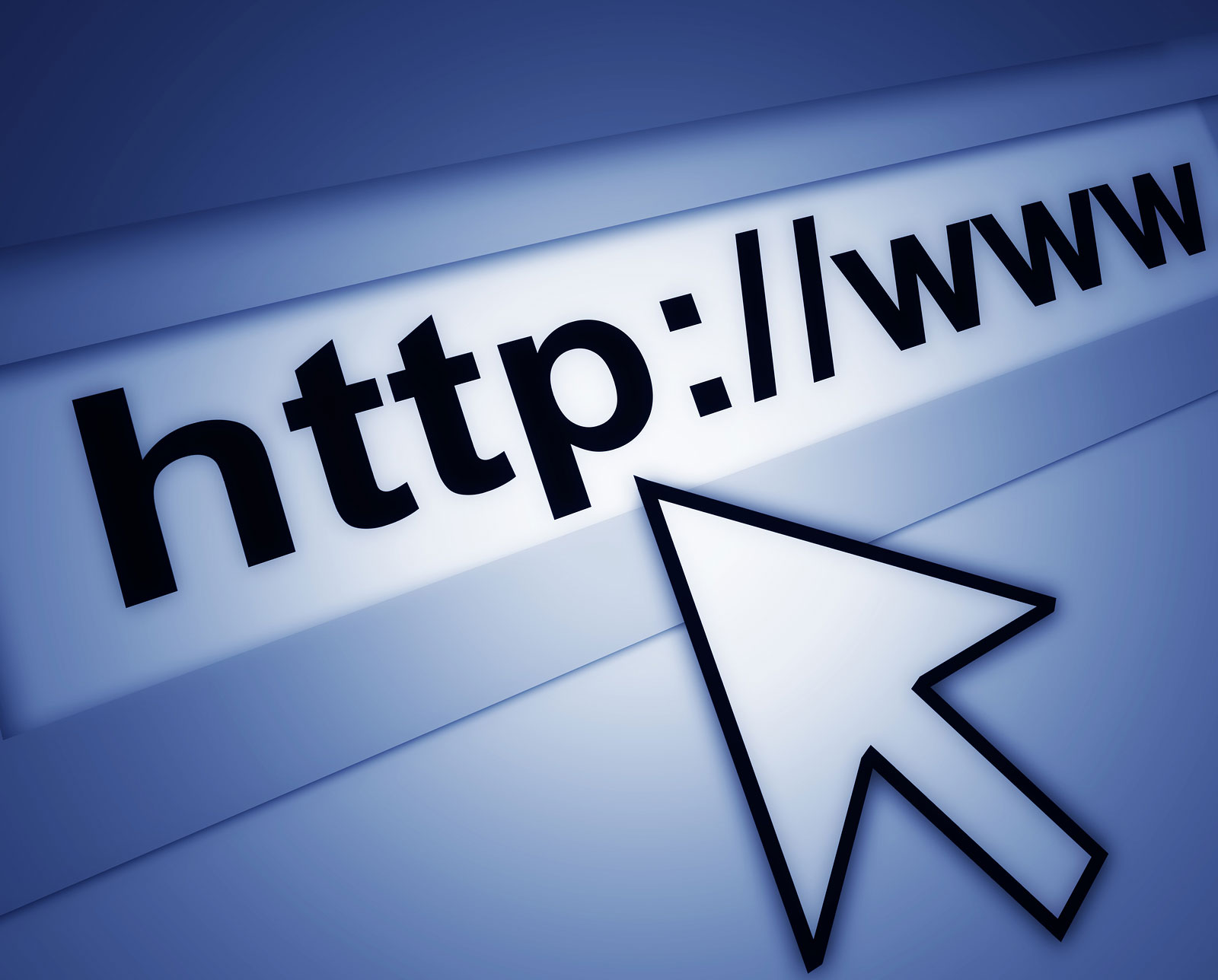 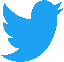 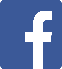 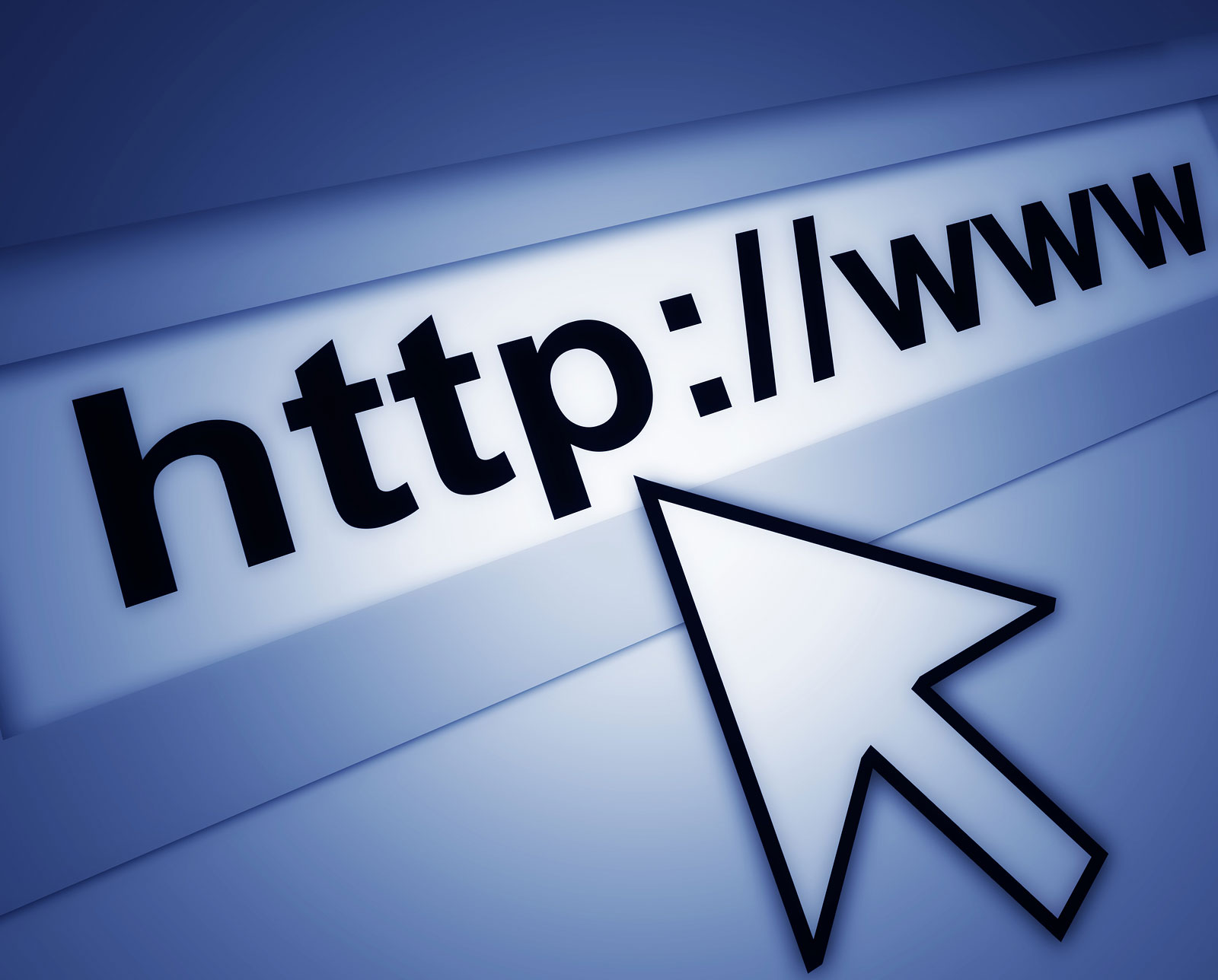 www.sandycreekband.org		https://www.facebook.com/sandycreekhsbands 			@SandyCreekBand